							ROSE PARK							Row Town, Addlestone							Surrey KT15 1HN							Residential Park for 50+							72 Pitches (approx)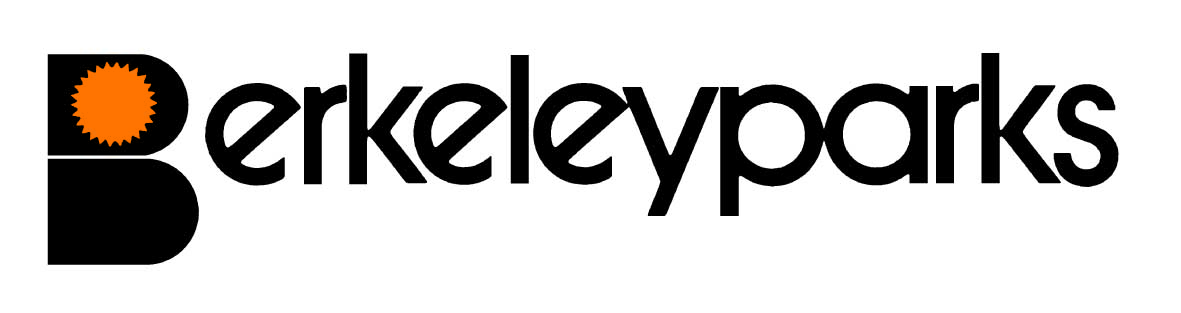 							ROSE PARK							Row Town, Addlestone							Surrey KT15 1HN							Residential Park for 50+							72 Pitches (approx)Office AssistantDenise Blackwell			Park Office:	01932 872108Park Office HoursMonday – Tuesday & Thursday – Friday	9.00 am - 2.00 pmOther times by appointmentPitch FeesDue on the first day of each month at the park office or by Direct Debit/Standing Order. Reviewed on 1st January each year.Council TaxSingle homes Band A.  Twin homes Band B.Water/SewerageMains water charged direct by supplier.GasLPG gas available via your own supplier.ElectricityPayable at the park office or by Direct Debit/Standing Order.Home InsuranceAll homes must be insured.PetsPets accepted – 1 dog or 1 catRefuse CollectionDustbins are emptied every other Friday and recycling boxes alternate Fridays.Public TransportBuses to Addlestone go from the park entrance.Park FacilitiesNewspapers can be delivered to the park.Local FacilitiesShops are in Addlestone.Park RulesAll residential park homes have the benefit of a Written Statement under The Mobile Homes Act 2013 (previously The Mobile Homes Act 1983 as amended by the Housing Act 2004).  A specimen copy of this agreement is available on request.  The agreement contains Park Rules to ensure the good management of the park.This information is correct at March 2023.  Every effort has been made to ensure the information provided above is accurate.  However, we cannot accept liability for changes, errors or unintended misinformation.  Please check locally for up to date details prior to proceeding with your purchase, particularly with regard to any aspect important to you.This information is correct at March 2023.  Every effort has been made to ensure the information provided above is accurate.  However, we cannot accept liability for changes, errors or unintended misinformation.  Please check locally for up to date details prior to proceeding with your purchase, particularly with regard to any aspect important to you.